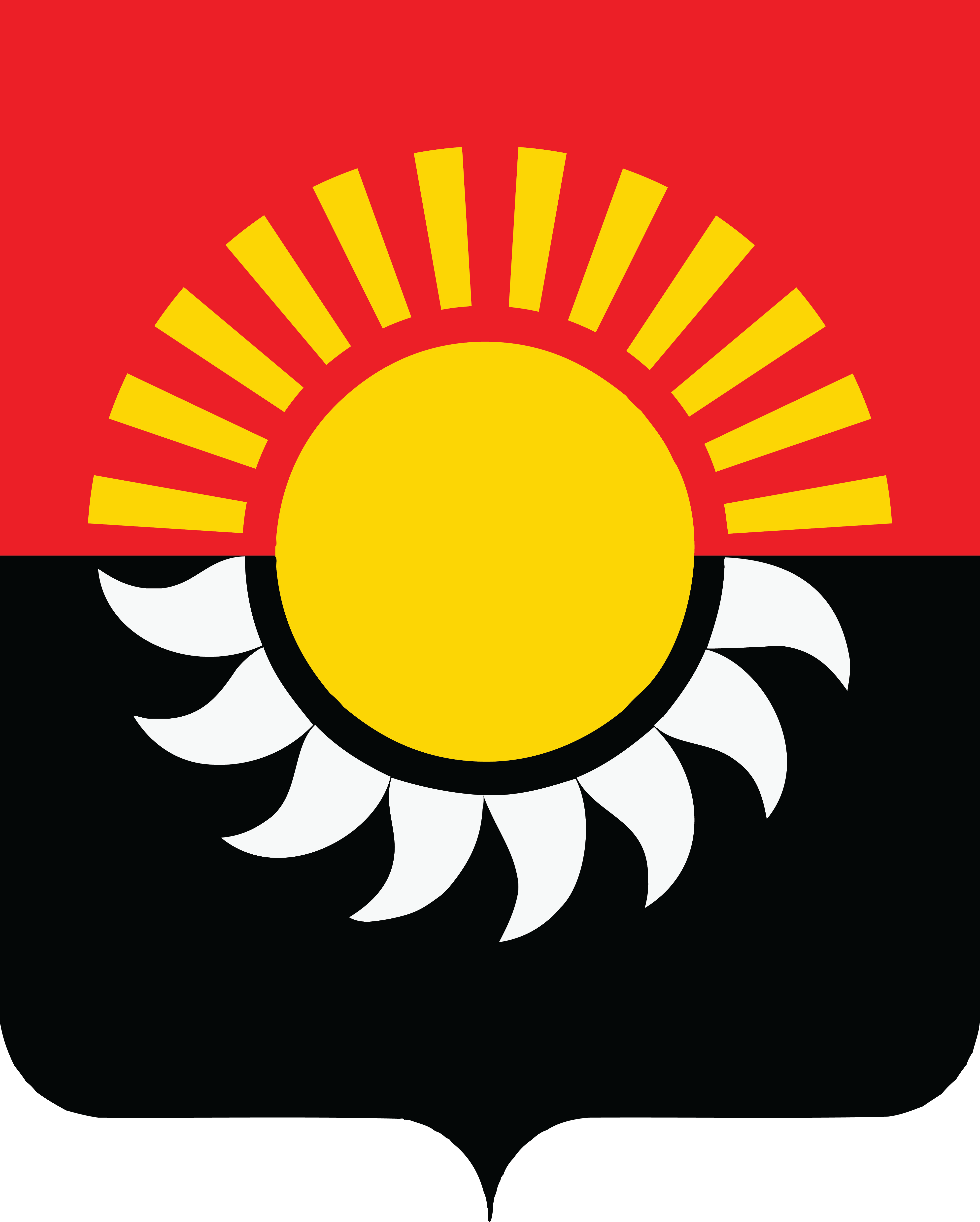 О внесении изменений в приказ Финансового управления администрации Осинниковского городского округа от 15.12.2021 №74 "Об установлении перечня и кодов целевых статей расходов бюджета Осинниковского городского округа Кемеровской области – Кузбасса на 2022 год и на плановый период 2023 и 2024 годов"В соответствии со статьей 21 Бюджетного Кодекса Российской Федерациип р и к а з ы в а ю:1. Внести в приказ Финансового управления администрации Осинниковского городского округа от 15.12.2021 №74 "Об установлении перечня и кодов целевых статей расходов бюджета Осинниковского городского округа Кемеровской области – Кузбасса на 2022 год и на плановый период 2023 и 2024 годов" (в редакции приказов от 13.01.2022 №2, от 30.03.2022 №19, от 31.05.2022 №24, от 27.06.2022 №27, от 21.10.2022 №42) следующие изменения:1.1. в приложении №1:1.1.1. после строки:""дополнить строкой следующего содержания:"															    ";1.1.2. после строки:""дополнить строкой следующего содержания:"															    ";1.1.3. после строки:""дополнить строкой следующего содержания:"															    ". 2.   Заведующему сектором информационно-технического сопровождения    Стома Е.Г. обеспечить размещение настоящего приказа на официальном сайте администрации Осинниковского городского округа.         3. Настоящий приказ вступает в силу с момента подписания и применяется к правоотношениям, возникающим при составлении и исполнении бюджета Осинниковского городского округа Кемеровской области – Кузбасса на 2022 год и на плановый период 2023 и 2024 годов.         4. Контроль за исполнением настоящего приказа возложить на заместителя  начальника  управления – начальника бюджетного отдела Л.В. Федорову.Заместитель Главы городскогоокруга по финансам – начальникФинансового управления АОГО                                                                         Э.А. Баландина05 2 00 72050Обеспечение зачисления денежных средств для детей-сирот и детей, оставшихся без попечения родителей, на специальные накопительные банковские счета05 2 00 72140Предоставление членам семей участников специальной военной операции, указанным в подпункте 2 статьи 2 Закона Кемеровской области - Кузбасса «О мерах социальной поддержки семей граждан, принимающих участие в специальной военной операции», обучающимся в пятых - одиннадцатых классах муниципальных общеобразовательных организаций, бесплатного одноразового горячего питания10 0 00 00000Муниципальная программа "Охрана окружающей среды Осинниковского городского округа"10 0 00 21350Разработка проектно - сметной документации в целях реализации мероприятий, направленных на ликвидацию мест несанкционированного размещения отходов11 5 00 22520Погашение задолженности для завершения процедуры ликвидации Муниципального предприятия «Осинниковские бани» г.Осинники11 5 00 22530Возмещение недополученных доходов, возникающих в связи с предоставлением бытовых услуг по помывке в бане отдельных категорий граждан по льготным тарифам